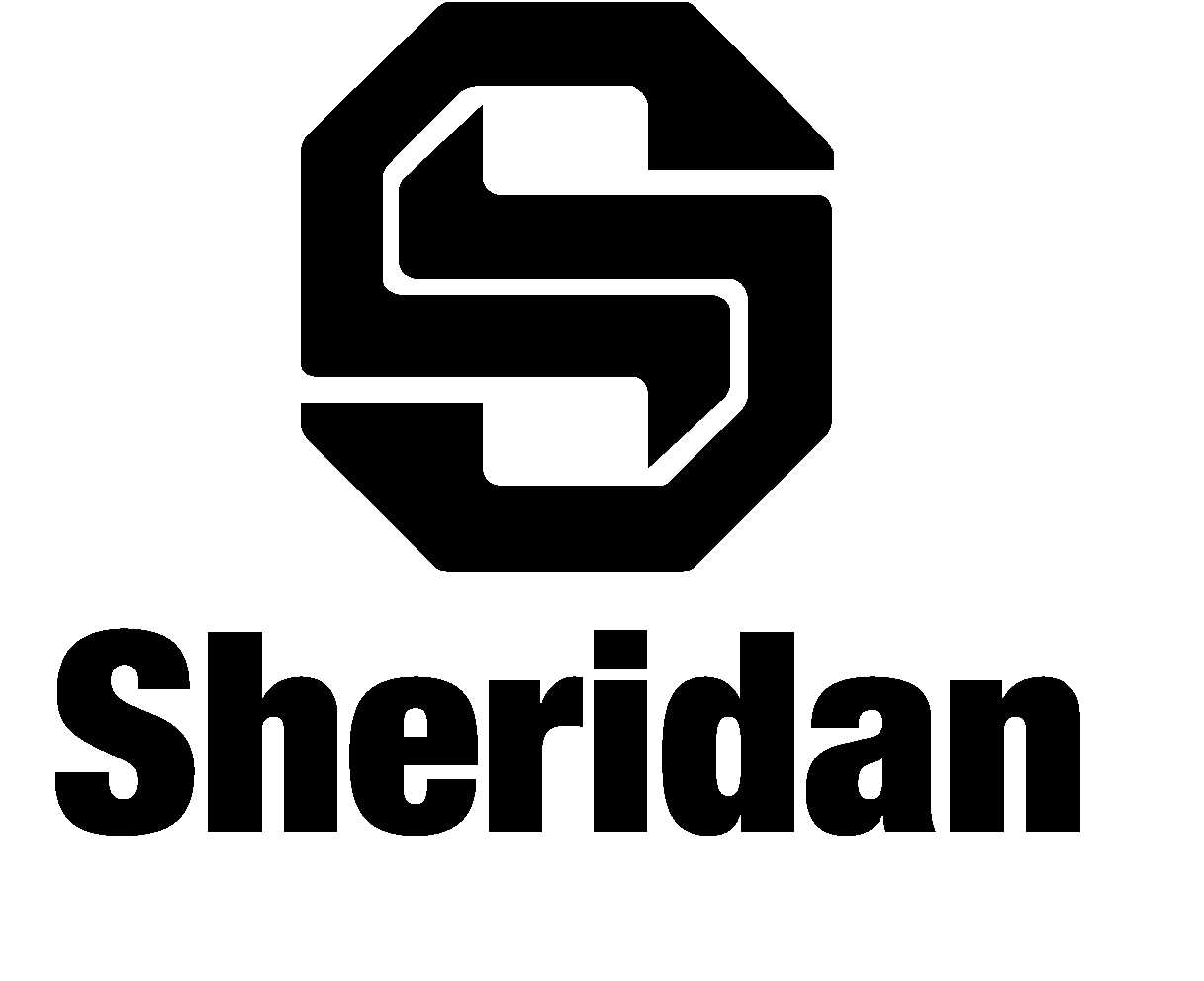 DATEDATEDATEDATEDATEDATE6-9-166-9-166-9-166-9-166-9-166-9-16JOB NO.JOB NO.JOB NO.JOB NO.M-161003M-161003ATTENTIONATTENTIONATTENTIONATTENTIONATTENTIONATTENTIONATTENTIONATTENTIONMs. Jean FraserCity PlannerMs. Jean FraserCity PlannerMs. Jean FraserCity PlannerMs. Jean FraserCity PlannerMs. Jean FraserCity PlannerMs. Jean FraserCity PlannerMs. Jean FraserCity PlannerMs. Jean FraserCity PlannerMs. Jean FraserCity PlannerMs. Jean FraserCity PlannerRERERERERESite Plan Amendment request for:RTU Location Change/ Building Permit Application # 303-A-010Site Plan Amendment request for:RTU Location Change/ Building Permit Application # 303-A-010Site Plan Amendment request for:RTU Location Change/ Building Permit Application # 303-A-010Site Plan Amendment request for:RTU Location Change/ Building Permit Application # 303-A-010Site Plan Amendment request for:RTU Location Change/ Building Permit Application # 303-A-010Site Plan Amendment request for:RTU Location Change/ Building Permit Application # 303-A-010Site Plan Amendment request for:RTU Location Change/ Building Permit Application # 303-A-010Site Plan Amendment request for:RTU Location Change/ Building Permit Application # 303-A-010Site Plan Amendment request for:RTU Location Change/ Building Permit Application # 303-A-010Site Plan Amendment request for:RTU Location Change/ Building Permit Application # 303-A-010Site Plan Amendment request for:RTU Location Change/ Building Permit Application # 303-A-010Site Plan Amendment request for:RTU Location Change/ Building Permit Application # 303-A-010Site Plan Amendment request for:RTU Location Change/ Building Permit Application # 303-A-010TODept. of PlanningDept. of PlanningDept. of PlanningDept. of PlanningDept. of PlanningDept. of PlanningDept. of PlanningDept. of PlanningDept. of PlanningDept. of PlanningDept. of PlanningDept. of PlanningDept. of PlanningDept. of PlanningDept. of PlanningDept. of PlanningDept. of PlanningDept. of PlanningDept. of PlanningSafelite Auto GlassAddition and Fit UpGeneral Building Permit ApplicationUpdated Plan List421 Warren AvenuePortland, Maine04101Safelite Auto GlassAddition and Fit UpGeneral Building Permit ApplicationUpdated Plan List421 Warren AvenuePortland, Maine04101Safelite Auto GlassAddition and Fit UpGeneral Building Permit ApplicationUpdated Plan List421 Warren AvenuePortland, Maine04101Safelite Auto GlassAddition and Fit UpGeneral Building Permit ApplicationUpdated Plan List421 Warren AvenuePortland, Maine04101Safelite Auto GlassAddition and Fit UpGeneral Building Permit ApplicationUpdated Plan List421 Warren AvenuePortland, Maine04101Safelite Auto GlassAddition and Fit UpGeneral Building Permit ApplicationUpdated Plan List421 Warren AvenuePortland, Maine04101Safelite Auto GlassAddition and Fit UpGeneral Building Permit ApplicationUpdated Plan List421 Warren AvenuePortland, Maine04101Safelite Auto GlassAddition and Fit UpGeneral Building Permit ApplicationUpdated Plan List421 Warren AvenuePortland, Maine04101Safelite Auto GlassAddition and Fit UpGeneral Building Permit ApplicationUpdated Plan List421 Warren AvenuePortland, Maine04101Safelite Auto GlassAddition and Fit UpGeneral Building Permit ApplicationUpdated Plan List421 Warren AvenuePortland, Maine04101Safelite Auto GlassAddition and Fit UpGeneral Building Permit ApplicationUpdated Plan List421 Warren AvenuePortland, Maine04101Safelite Auto GlassAddition and Fit UpGeneral Building Permit ApplicationUpdated Plan List421 Warren AvenuePortland, Maine04101Safelite Auto GlassAddition and Fit UpGeneral Building Permit ApplicationUpdated Plan List421 Warren AvenuePortland, Maine04101Safelite Auto GlassAddition and Fit UpGeneral Building Permit ApplicationUpdated Plan List421 Warren AvenuePortland, Maine04101Safelite Auto GlassAddition and Fit UpGeneral Building Permit ApplicationUpdated Plan List421 Warren AvenuePortland, Maine04101Safelite Auto GlassAddition and Fit UpGeneral Building Permit ApplicationUpdated Plan List421 Warren AvenuePortland, Maine04101Safelite Auto GlassAddition and Fit UpGeneral Building Permit ApplicationUpdated Plan List421 Warren AvenuePortland, Maine04101Safelite Auto GlassAddition and Fit UpGeneral Building Permit ApplicationUpdated Plan List421 Warren AvenuePortland, Maine0410104951389 Congress Street389 Congress Street389 Congress Street389 Congress Street389 Congress Street389 Congress Street389 Congress Street389 Congress Street389 Congress Street389 Congress Street389 Congress Street389 Congress Street389 Congress Street389 Congress Street389 Congress Street389 Congress Street389 Congress Street389 Congress Street389 Congress StreetSafelite Auto GlassAddition and Fit UpGeneral Building Permit ApplicationUpdated Plan List421 Warren AvenuePortland, Maine04101Safelite Auto GlassAddition and Fit UpGeneral Building Permit ApplicationUpdated Plan List421 Warren AvenuePortland, Maine04101Safelite Auto GlassAddition and Fit UpGeneral Building Permit ApplicationUpdated Plan List421 Warren AvenuePortland, Maine04101Safelite Auto GlassAddition and Fit UpGeneral Building Permit ApplicationUpdated Plan List421 Warren AvenuePortland, Maine04101Safelite Auto GlassAddition and Fit UpGeneral Building Permit ApplicationUpdated Plan List421 Warren AvenuePortland, Maine04101Safelite Auto GlassAddition and Fit UpGeneral Building Permit ApplicationUpdated Plan List421 Warren AvenuePortland, Maine04101Safelite Auto GlassAddition and Fit UpGeneral Building Permit ApplicationUpdated Plan List421 Warren AvenuePortland, Maine04101Safelite Auto GlassAddition and Fit UpGeneral Building Permit ApplicationUpdated Plan List421 Warren AvenuePortland, Maine04101Safelite Auto GlassAddition and Fit UpGeneral Building Permit ApplicationUpdated Plan List421 Warren AvenuePortland, Maine04101Safelite Auto GlassAddition and Fit UpGeneral Building Permit ApplicationUpdated Plan List421 Warren AvenuePortland, Maine04101Safelite Auto GlassAddition and Fit UpGeneral Building Permit ApplicationUpdated Plan List421 Warren AvenuePortland, Maine04101Safelite Auto GlassAddition and Fit UpGeneral Building Permit ApplicationUpdated Plan List421 Warren AvenuePortland, Maine04101Safelite Auto GlassAddition and Fit UpGeneral Building Permit ApplicationUpdated Plan List421 Warren AvenuePortland, Maine04101Safelite Auto GlassAddition and Fit UpGeneral Building Permit ApplicationUpdated Plan List421 Warren AvenuePortland, Maine04101Safelite Auto GlassAddition and Fit UpGeneral Building Permit ApplicationUpdated Plan List421 Warren AvenuePortland, Maine04101Safelite Auto GlassAddition and Fit UpGeneral Building Permit ApplicationUpdated Plan List421 Warren AvenuePortland, Maine04101Safelite Auto GlassAddition and Fit UpGeneral Building Permit ApplicationUpdated Plan List421 Warren AvenuePortland, Maine04101Safelite Auto GlassAddition and Fit UpGeneral Building Permit ApplicationUpdated Plan List421 Warren AvenuePortland, Maine04101Portland, Me. 04101-3509Portland, Me. 04101-3509Portland, Me. 04101-3509Portland, Me. 04101-3509Portland, Me. 04101-3509Portland, Me. 04101-3509Portland, Me. 04101-3509Portland, Me. 04101-3509Portland, Me. 04101-3509Portland, Me. 04101-3509Portland, Me. 04101-3509Portland, Me. 04101-3509Portland, Me. 04101-3509Portland, Me. 04101-3509Portland, Me. 04101-3509Portland, Me. 04101-3509Portland, Me. 04101-3509Portland, Me. 04101-3509Portland, Me. 04101-3509Safelite Auto GlassAddition and Fit UpGeneral Building Permit ApplicationUpdated Plan List421 Warren AvenuePortland, Maine04101Safelite Auto GlassAddition and Fit UpGeneral Building Permit ApplicationUpdated Plan List421 Warren AvenuePortland, Maine04101Safelite Auto GlassAddition and Fit UpGeneral Building Permit ApplicationUpdated Plan List421 Warren AvenuePortland, Maine04101Safelite Auto GlassAddition and Fit UpGeneral Building Permit ApplicationUpdated Plan List421 Warren AvenuePortland, Maine04101Safelite Auto GlassAddition and Fit UpGeneral Building Permit ApplicationUpdated Plan List421 Warren AvenuePortland, Maine04101Safelite Auto GlassAddition and Fit UpGeneral Building Permit ApplicationUpdated Plan List421 Warren AvenuePortland, Maine04101Safelite Auto GlassAddition and Fit UpGeneral Building Permit ApplicationUpdated Plan List421 Warren AvenuePortland, Maine04101Safelite Auto GlassAddition and Fit UpGeneral Building Permit ApplicationUpdated Plan List421 Warren AvenuePortland, Maine04101Safelite Auto GlassAddition and Fit UpGeneral Building Permit ApplicationUpdated Plan List421 Warren AvenuePortland, Maine04101Safelite Auto GlassAddition and Fit UpGeneral Building Permit ApplicationUpdated Plan List421 Warren AvenuePortland, Maine04101Safelite Auto GlassAddition and Fit UpGeneral Building Permit ApplicationUpdated Plan List421 Warren AvenuePortland, Maine04101Safelite Auto GlassAddition and Fit UpGeneral Building Permit ApplicationUpdated Plan List421 Warren AvenuePortland, Maine04101Safelite Auto GlassAddition and Fit UpGeneral Building Permit ApplicationUpdated Plan List421 Warren AvenuePortland, Maine04101Safelite Auto GlassAddition and Fit UpGeneral Building Permit ApplicationUpdated Plan List421 Warren AvenuePortland, Maine04101Safelite Auto GlassAddition and Fit UpGeneral Building Permit ApplicationUpdated Plan List421 Warren AvenuePortland, Maine04101Safelite Auto GlassAddition and Fit UpGeneral Building Permit ApplicationUpdated Plan List421 Warren AvenuePortland, Maine04101Safelite Auto GlassAddition and Fit UpGeneral Building Permit ApplicationUpdated Plan List421 Warren AvenuePortland, Maine04101Safelite Auto GlassAddition and Fit UpGeneral Building Permit ApplicationUpdated Plan List421 Warren AvenuePortland, Maine04101Safelite Auto GlassAddition and Fit UpGeneral Building Permit ApplicationUpdated Plan List421 Warren AvenuePortland, Maine04101Safelite Auto GlassAddition and Fit UpGeneral Building Permit ApplicationUpdated Plan List421 Warren AvenuePortland, Maine04101Safelite Auto GlassAddition and Fit UpGeneral Building Permit ApplicationUpdated Plan List421 Warren AvenuePortland, Maine04101Safelite Auto GlassAddition and Fit UpGeneral Building Permit ApplicationUpdated Plan List421 Warren AvenuePortland, Maine04101Safelite Auto GlassAddition and Fit UpGeneral Building Permit ApplicationUpdated Plan List421 Warren AvenuePortland, Maine04101Safelite Auto GlassAddition and Fit UpGeneral Building Permit ApplicationUpdated Plan List421 Warren AvenuePortland, Maine04101Safelite Auto GlassAddition and Fit UpGeneral Building Permit ApplicationUpdated Plan List421 Warren AvenuePortland, Maine04101Safelite Auto GlassAddition and Fit UpGeneral Building Permit ApplicationUpdated Plan List421 Warren AvenuePortland, Maine04101Safelite Auto GlassAddition and Fit UpGeneral Building Permit ApplicationUpdated Plan List421 Warren AvenuePortland, Maine04101Safelite Auto GlassAddition and Fit UpGeneral Building Permit ApplicationUpdated Plan List421 Warren AvenuePortland, Maine04101Safelite Auto GlassAddition and Fit UpGeneral Building Permit ApplicationUpdated Plan List421 Warren AvenuePortland, Maine04101Safelite Auto GlassAddition and Fit UpGeneral Building Permit ApplicationUpdated Plan List421 Warren AvenuePortland, Maine04101Safelite Auto GlassAddition and Fit UpGeneral Building Permit ApplicationUpdated Plan List421 Warren AvenuePortland, Maine04101Safelite Auto GlassAddition and Fit UpGeneral Building Permit ApplicationUpdated Plan List421 Warren AvenuePortland, Maine04101Safelite Auto GlassAddition and Fit UpGeneral Building Permit ApplicationUpdated Plan List421 Warren AvenuePortland, Maine04101Safelite Auto GlassAddition and Fit UpGeneral Building Permit ApplicationUpdated Plan List421 Warren AvenuePortland, Maine04101Safelite Auto GlassAddition and Fit UpGeneral Building Permit ApplicationUpdated Plan List421 Warren AvenuePortland, Maine04101Safelite Auto GlassAddition and Fit UpGeneral Building Permit ApplicationUpdated Plan List421 Warren AvenuePortland, Maine04101GENTLEMEN:GENTLEMEN:GENTLEMEN:GENTLEMEN:GENTLEMEN:GENTLEMEN:GENTLEMEN:GENTLEMEN:GENTLEMEN:GENTLEMEN:GENTLEMEN:GENTLEMEN:GENTLEMEN:GENTLEMEN:GENTLEMEN:GENTLEMEN:GENTLEMEN:GENTLEMEN:GENTLEMEN:GENTLEMEN:GENTLEMEN:GENTLEMEN:GENTLEMEN:GENTLEMEN:GENTLEMEN:GENTLEMEN:GENTLEMEN:GENTLEMEN:GENTLEMEN:GENTLEMEN:GENTLEMEN:GENTLEMEN:GENTLEMEN:GENTLEMEN:GENTLEMEN:GENTLEMEN:GENTLEMEN:GENTLEMEN:GENTLEMEN:GENTLEMEN:WE ARE SENDING YOUWE ARE SENDING YOUWE ARE SENDING YOUWE ARE SENDING YOUWE ARE SENDING YOUWE ARE SENDING YOUWE ARE SENDING YOUXX Attached Attached Attached Attached AttachedHand CarriedHand CarriedHand CarriedHand CarriedHand CarriedHand CarriedHand CarriedHand CarriedHand CarriedHand CarriedHand CarriedHand Carriedthe following items:the following items:the following items:Shop drawingsShop drawingsShop drawingsShop drawingsShop drawingsPrintsPrintsPrintsPrintsXXAmended Site Plan Request = 6-9-16Amended Site Plan Request = 6-9-16Amended Site Plan Request = 6-9-16Amended Site Plan Request = 6-9-16Amended Site Plan Request = 6-9-16SamplesSamplesSamplesSamplesSamplesSamplesSamplesSamplesSpecificationsSpecificationsSpecificationsSpecificationsSpecificationsSpecificationsSpecificationsCopy of letterCopy of letterCopy of letterCopy of letterCopy of letterChange orderChange orderChange orderChange orderCOPIESCOPIESCOPIESCOPIESDATEDATENO.NO.NO.NO.NO.NO.DESCRIPTIONDESCRIPTIONDESCRIPTIONDESCRIPTIONDESCRIPTIONDESCRIPTIONDESCRIPTIONDESCRIPTIONDESCRIPTIONDESCRIPTIONDESCRIPTIONDESCRIPTIONDESCRIPTIONDESCRIPTIONDESCRIPTIONDESCRIPTIONDESCRIPTIONDESCRIPTIONDESCRIPTIONDESCRIPTIONDESCRIPTIONDESCRIPTIONDESCRIPTIONDESCRIPTIONDESCRIPTIONDESCRIPTIONDESCRIPTIONDESCRIPTIONDESCRIPTION11116-9-166-9-16C 3.0C 3.0C 3.0C 3.0C 3.0C 3.0Amended Site Plan – Relocated Roof Top Unit ( RTU1)Amended Site Plan – Relocated Roof Top Unit ( RTU1)Amended Site Plan – Relocated Roof Top Unit ( RTU1)Amended Site Plan – Relocated Roof Top Unit ( RTU1)Amended Site Plan – Relocated Roof Top Unit ( RTU1)Amended Site Plan – Relocated Roof Top Unit ( RTU1)Amended Site Plan – Relocated Roof Top Unit ( RTU1)Amended Site Plan – Relocated Roof Top Unit ( RTU1)Amended Site Plan – Relocated Roof Top Unit ( RTU1)Amended Site Plan – Relocated Roof Top Unit ( RTU1)Amended Site Plan – Relocated Roof Top Unit ( RTU1)Amended Site Plan – Relocated Roof Top Unit ( RTU1)Amended Site Plan – Relocated Roof Top Unit ( RTU1)Amended Site Plan – Relocated Roof Top Unit ( RTU1)Amended Site Plan – Relocated Roof Top Unit ( RTU1)Amended Site Plan – Relocated Roof Top Unit ( RTU1)Amended Site Plan – Relocated Roof Top Unit ( RTU1)Amended Site Plan – Relocated Roof Top Unit ( RTU1)Amended Site Plan – Relocated Roof Top Unit ( RTU1)Amended Site Plan – Relocated Roof Top Unit ( RTU1)Amended Site Plan – Relocated Roof Top Unit ( RTU1)Amended Site Plan – Relocated Roof Top Unit ( RTU1)Amended Site Plan – Relocated Roof Top Unit ( RTU1)Amended Site Plan – Relocated Roof Top Unit ( RTU1)Amended Site Plan – Relocated Roof Top Unit ( RTU1)Amended Site Plan – Relocated Roof Top Unit ( RTU1)Amended Site Plan – Relocated Roof Top Unit ( RTU1)Amended Site Plan – Relocated Roof Top Unit ( RTU1)Amended Site Plan – Relocated Roof Top Unit ( RTU1)11116-9-166-9-16N. A.N. A.N. A.N. A.N. A.N. A.RTU1 Specifications and Cut SheetsRTU1 Specifications and Cut SheetsRTU1 Specifications and Cut SheetsRTU1 Specifications and Cut SheetsRTU1 Specifications and Cut SheetsRTU1 Specifications and Cut SheetsRTU1 Specifications and Cut SheetsRTU1 Specifications and Cut SheetsRTU1 Specifications and Cut SheetsRTU1 Specifications and Cut SheetsRTU1 Specifications and Cut SheetsRTU1 Specifications and Cut SheetsRTU1 Specifications and Cut SheetsRTU1 Specifications and Cut SheetsRTU1 Specifications and Cut SheetsRTU1 Specifications and Cut SheetsRTU1 Specifications and Cut SheetsRTU1 Specifications and Cut SheetsRTU1 Specifications and Cut SheetsRTU1 Specifications and Cut SheetsRTU1 Specifications and Cut SheetsRTU1 Specifications and Cut SheetsRTU1 Specifications and Cut SheetsRTU1 Specifications and Cut SheetsRTU1 Specifications and Cut SheetsRTU1 Specifications and Cut SheetsRTU1 Specifications and Cut SheetsRTU1 Specifications and Cut SheetsRTU1 Specifications and Cut Sheets1111THESE ARE TRANSMITTED as checked below:THESE ARE TRANSMITTED as checked below:THESE ARE TRANSMITTED as checked below:THESE ARE TRANSMITTED as checked below:THESE ARE TRANSMITTED as checked below:THESE ARE TRANSMITTED as checked below:THESE ARE TRANSMITTED as checked below:THESE ARE TRANSMITTED as checked below:THESE ARE TRANSMITTED as checked below:THESE ARE TRANSMITTED as checked below:THESE ARE TRANSMITTED as checked below:THESE ARE TRANSMITTED as checked below:THESE ARE TRANSMITTED as checked below:THESE ARE TRANSMITTED as checked below:THESE ARE TRANSMITTED as checked below:THESE ARE TRANSMITTED as checked below:THESE ARE TRANSMITTED as checked below:THESE ARE TRANSMITTED as checked below:THESE ARE TRANSMITTED as checked below:THESE ARE TRANSMITTED as checked below:THESE ARE TRANSMITTED as checked below:THESE ARE TRANSMITTED as checked below:THESE ARE TRANSMITTED as checked below:THESE ARE TRANSMITTED as checked below:THESE ARE TRANSMITTED as checked below:THESE ARE TRANSMITTED as checked below:THESE ARE TRANSMITTED as checked below:THESE ARE TRANSMITTED as checked below:THESE ARE TRANSMITTED as checked below:THESE ARE TRANSMITTED as checked below:THESE ARE TRANSMITTED as checked below:THESE ARE TRANSMITTED as checked below:THESE ARE TRANSMITTED as checked below:THESE ARE TRANSMITTED as checked below:THESE ARE TRANSMITTED as checked below:THESE ARE TRANSMITTED as checked below:THESE ARE TRANSMITTED as checked below:THESE ARE TRANSMITTED as checked below:THESE ARE TRANSMITTED as checked below:THESE ARE TRANSMITTED as checked below:XXFor ApprovalFor ApprovalFor ApprovalFor ApprovalFor ApprovalFor ApprovalApproved as submittedApproved as submittedApproved as submittedApproved as submittedApproved as submittedApproved as submittedApproved as submittedApproved as submittedApproved as submittedApproved as submittedApproved as submittedResubmitResubmitResubmitResubmitResubmitcopies for approvalcopies for approvalcopies for approvalcopies for approvalFor your informationFor your informationFor your informationFor your informationFor your informationFor your informationApproved as notedApproved as notedApproved as notedApproved as notedApproved as notedApproved as notedApproved as notedApproved as notedApproved as notedApproved as notedApproved as notedSubmitSubmitSubmitcopies for distributioncopies for distributioncopies for distributioncopies for distributionAs RequestedAs RequestedAs RequestedAs RequestedAs RequestedAs RequestedReturned for correctionsReturned for correctionsReturned for correctionsReturned for correctionsReturned for correctionsReturned for correctionsReturned for correctionsReturned for correctionsReturned for correctionsReturned for correctionsReturned for correctionsReturnReturnReturncorrected printscorrected printscorrected printscorrected printsFor review and commentFor review and commentFor review and commentFor review and commentFor review and commentFor review and commentFOR BIDS DUEFOR BIDS DUEFOR BIDS DUEFOR BIDS DUE2020PRINTS RETURNED AFTER LOAN TO USPRINTS RETURNED AFTER LOAN TO USPRINTS RETURNED AFTER LOAN TO USPRINTS RETURNED AFTER LOAN TO USPRINTS RETURNED AFTER LOAN TO USPRINTS RETURNED AFTER LOAN TO USPRINTS RETURNED AFTER LOAN TO USPRINTS RETURNED AFTER LOAN TO USPRINTS RETURNED AFTER LOAN TO USPRINTS RETURNED AFTER LOAN TO USPRINTS RETURNED AFTER LOAN TO USPRINTS RETURNED AFTER LOAN TO USPRINTS RETURNED AFTER LOAN TO USPRINTS RETURNED AFTER LOAN TO USEnclosed is our revised Site Plan C-3.0, with revision date of 6-9-16,  that shows the new location of the Roof Top Unit 1 at the front of the building located at 421 Warren Avenue as we discussed yesterday. We have noted that this unit will be screened using an 8’ tall gated chain link fence with privacy slats on a concrete pad. We feel this addresses your concerns and your review will follow quickly so we can secure our building permit this Friday if possible. I am copying Ms. Jeanie Bourke with this information so she may enter it in her plan package and review file. Thank you for your assistance in this matter.Dana C. Sturtevant, P.E.Engineering ManagerEnclosed is our revised Site Plan C-3.0, with revision date of 6-9-16,  that shows the new location of the Roof Top Unit 1 at the front of the building located at 421 Warren Avenue as we discussed yesterday. We have noted that this unit will be screened using an 8’ tall gated chain link fence with privacy slats on a concrete pad. We feel this addresses your concerns and your review will follow quickly so we can secure our building permit this Friday if possible. I am copying Ms. Jeanie Bourke with this information so she may enter it in her plan package and review file. Thank you for your assistance in this matter.Dana C. Sturtevant, P.E.Engineering ManagerEnclosed is our revised Site Plan C-3.0, with revision date of 6-9-16,  that shows the new location of the Roof Top Unit 1 at the front of the building located at 421 Warren Avenue as we discussed yesterday. We have noted that this unit will be screened using an 8’ tall gated chain link fence with privacy slats on a concrete pad. We feel this addresses your concerns and your review will follow quickly so we can secure our building permit this Friday if possible. I am copying Ms. Jeanie Bourke with this information so she may enter it in her plan package and review file. Thank you for your assistance in this matter.Dana C. Sturtevant, P.E.Engineering ManagerEnclosed is our revised Site Plan C-3.0, with revision date of 6-9-16,  that shows the new location of the Roof Top Unit 1 at the front of the building located at 421 Warren Avenue as we discussed yesterday. We have noted that this unit will be screened using an 8’ tall gated chain link fence with privacy slats on a concrete pad. We feel this addresses your concerns and your review will follow quickly so we can secure our building permit this Friday if possible. I am copying Ms. Jeanie Bourke with this information so she may enter it in her plan package and review file. Thank you for your assistance in this matter.Dana C. Sturtevant, P.E.Engineering ManagerEnclosed is our revised Site Plan C-3.0, with revision date of 6-9-16,  that shows the new location of the Roof Top Unit 1 at the front of the building located at 421 Warren Avenue as we discussed yesterday. We have noted that this unit will be screened using an 8’ tall gated chain link fence with privacy slats on a concrete pad. We feel this addresses your concerns and your review will follow quickly so we can secure our building permit this Friday if possible. I am copying Ms. Jeanie Bourke with this information so she may enter it in her plan package and review file. Thank you for your assistance in this matter.Dana C. Sturtevant, P.E.Engineering ManagerEnclosed is our revised Site Plan C-3.0, with revision date of 6-9-16,  that shows the new location of the Roof Top Unit 1 at the front of the building located at 421 Warren Avenue as we discussed yesterday. We have noted that this unit will be screened using an 8’ tall gated chain link fence with privacy slats on a concrete pad. We feel this addresses your concerns and your review will follow quickly so we can secure our building permit this Friday if possible. I am copying Ms. Jeanie Bourke with this information so she may enter it in her plan package and review file. Thank you for your assistance in this matter.Dana C. Sturtevant, P.E.Engineering ManagerEnclosed is our revised Site Plan C-3.0, with revision date of 6-9-16,  that shows the new location of the Roof Top Unit 1 at the front of the building located at 421 Warren Avenue as we discussed yesterday. We have noted that this unit will be screened using an 8’ tall gated chain link fence with privacy slats on a concrete pad. We feel this addresses your concerns and your review will follow quickly so we can secure our building permit this Friday if possible. I am copying Ms. Jeanie Bourke with this information so she may enter it in her plan package and review file. Thank you for your assistance in this matter.Dana C. Sturtevant, P.E.Engineering ManagerEnclosed is our revised Site Plan C-3.0, with revision date of 6-9-16,  that shows the new location of the Roof Top Unit 1 at the front of the building located at 421 Warren Avenue as we discussed yesterday. We have noted that this unit will be screened using an 8’ tall gated chain link fence with privacy slats on a concrete pad. We feel this addresses your concerns and your review will follow quickly so we can secure our building permit this Friday if possible. I am copying Ms. Jeanie Bourke with this information so she may enter it in her plan package and review file. Thank you for your assistance in this matter.Dana C. Sturtevant, P.E.Engineering ManagerEnclosed is our revised Site Plan C-3.0, with revision date of 6-9-16,  that shows the new location of the Roof Top Unit 1 at the front of the building located at 421 Warren Avenue as we discussed yesterday. We have noted that this unit will be screened using an 8’ tall gated chain link fence with privacy slats on a concrete pad. We feel this addresses your concerns and your review will follow quickly so we can secure our building permit this Friday if possible. I am copying Ms. Jeanie Bourke with this information so she may enter it in her plan package and review file. Thank you for your assistance in this matter.Dana C. Sturtevant, P.E.Engineering ManagerEnclosed is our revised Site Plan C-3.0, with revision date of 6-9-16,  that shows the new location of the Roof Top Unit 1 at the front of the building located at 421 Warren Avenue as we discussed yesterday. We have noted that this unit will be screened using an 8’ tall gated chain link fence with privacy slats on a concrete pad. We feel this addresses your concerns and your review will follow quickly so we can secure our building permit this Friday if possible. I am copying Ms. Jeanie Bourke with this information so she may enter it in her plan package and review file. Thank you for your assistance in this matter.Dana C. Sturtevant, P.E.Engineering ManagerEnclosed is our revised Site Plan C-3.0, with revision date of 6-9-16,  that shows the new location of the Roof Top Unit 1 at the front of the building located at 421 Warren Avenue as we discussed yesterday. We have noted that this unit will be screened using an 8’ tall gated chain link fence with privacy slats on a concrete pad. We feel this addresses your concerns and your review will follow quickly so we can secure our building permit this Friday if possible. I am copying Ms. Jeanie Bourke with this information so she may enter it in her plan package and review file. Thank you for your assistance in this matter.Dana C. Sturtevant, P.E.Engineering ManagerEnclosed is our revised Site Plan C-3.0, with revision date of 6-9-16,  that shows the new location of the Roof Top Unit 1 at the front of the building located at 421 Warren Avenue as we discussed yesterday. We have noted that this unit will be screened using an 8’ tall gated chain link fence with privacy slats on a concrete pad. We feel this addresses your concerns and your review will follow quickly so we can secure our building permit this Friday if possible. I am copying Ms. Jeanie Bourke with this information so she may enter it in her plan package and review file. Thank you for your assistance in this matter.Dana C. Sturtevant, P.E.Engineering ManagerEnclosed is our revised Site Plan C-3.0, with revision date of 6-9-16,  that shows the new location of the Roof Top Unit 1 at the front of the building located at 421 Warren Avenue as we discussed yesterday. We have noted that this unit will be screened using an 8’ tall gated chain link fence with privacy slats on a concrete pad. We feel this addresses your concerns and your review will follow quickly so we can secure our building permit this Friday if possible. I am copying Ms. Jeanie Bourke with this information so she may enter it in her plan package and review file. Thank you for your assistance in this matter.Dana C. Sturtevant, P.E.Engineering ManagerEnclosed is our revised Site Plan C-3.0, with revision date of 6-9-16,  that shows the new location of the Roof Top Unit 1 at the front of the building located at 421 Warren Avenue as we discussed yesterday. We have noted that this unit will be screened using an 8’ tall gated chain link fence with privacy slats on a concrete pad. We feel this addresses your concerns and your review will follow quickly so we can secure our building permit this Friday if possible. I am copying Ms. Jeanie Bourke with this information so she may enter it in her plan package and review file. Thank you for your assistance in this matter.Dana C. Sturtevant, P.E.Engineering ManagerEnclosed is our revised Site Plan C-3.0, with revision date of 6-9-16,  that shows the new location of the Roof Top Unit 1 at the front of the building located at 421 Warren Avenue as we discussed yesterday. We have noted that this unit will be screened using an 8’ tall gated chain link fence with privacy slats on a concrete pad. We feel this addresses your concerns and your review will follow quickly so we can secure our building permit this Friday if possible. I am copying Ms. Jeanie Bourke with this information so she may enter it in her plan package and review file. Thank you for your assistance in this matter.Dana C. Sturtevant, P.E.Engineering ManagerEnclosed is our revised Site Plan C-3.0, with revision date of 6-9-16,  that shows the new location of the Roof Top Unit 1 at the front of the building located at 421 Warren Avenue as we discussed yesterday. We have noted that this unit will be screened using an 8’ tall gated chain link fence with privacy slats on a concrete pad. We feel this addresses your concerns and your review will follow quickly so we can secure our building permit this Friday if possible. I am copying Ms. Jeanie Bourke with this information so she may enter it in her plan package and review file. Thank you for your assistance in this matter.Dana C. Sturtevant, P.E.Engineering ManagerEnclosed is our revised Site Plan C-3.0, with revision date of 6-9-16,  that shows the new location of the Roof Top Unit 1 at the front of the building located at 421 Warren Avenue as we discussed yesterday. We have noted that this unit will be screened using an 8’ tall gated chain link fence with privacy slats on a concrete pad. We feel this addresses your concerns and your review will follow quickly so we can secure our building permit this Friday if possible. I am copying Ms. Jeanie Bourke with this information so she may enter it in her plan package and review file. Thank you for your assistance in this matter.Dana C. Sturtevant, P.E.Engineering ManagerEnclosed is our revised Site Plan C-3.0, with revision date of 6-9-16,  that shows the new location of the Roof Top Unit 1 at the front of the building located at 421 Warren Avenue as we discussed yesterday. We have noted that this unit will be screened using an 8’ tall gated chain link fence with privacy slats on a concrete pad. We feel this addresses your concerns and your review will follow quickly so we can secure our building permit this Friday if possible. I am copying Ms. Jeanie Bourke with this information so she may enter it in her plan package and review file. Thank you for your assistance in this matter.Dana C. Sturtevant, P.E.Engineering ManagerEnclosed is our revised Site Plan C-3.0, with revision date of 6-9-16,  that shows the new location of the Roof Top Unit 1 at the front of the building located at 421 Warren Avenue as we discussed yesterday. We have noted that this unit will be screened using an 8’ tall gated chain link fence with privacy slats on a concrete pad. We feel this addresses your concerns and your review will follow quickly so we can secure our building permit this Friday if possible. I am copying Ms. Jeanie Bourke with this information so she may enter it in her plan package and review file. Thank you for your assistance in this matter.Dana C. Sturtevant, P.E.Engineering ManagerEnclosed is our revised Site Plan C-3.0, with revision date of 6-9-16,  that shows the new location of the Roof Top Unit 1 at the front of the building located at 421 Warren Avenue as we discussed yesterday. We have noted that this unit will be screened using an 8’ tall gated chain link fence with privacy slats on a concrete pad. We feel this addresses your concerns and your review will follow quickly so we can secure our building permit this Friday if possible. I am copying Ms. Jeanie Bourke with this information so she may enter it in her plan package and review file. Thank you for your assistance in this matter.Dana C. Sturtevant, P.E.Engineering ManagerEnclosed is our revised Site Plan C-3.0, with revision date of 6-9-16,  that shows the new location of the Roof Top Unit 1 at the front of the building located at 421 Warren Avenue as we discussed yesterday. We have noted that this unit will be screened using an 8’ tall gated chain link fence with privacy slats on a concrete pad. We feel this addresses your concerns and your review will follow quickly so we can secure our building permit this Friday if possible. I am copying Ms. Jeanie Bourke with this information so she may enter it in her plan package and review file. Thank you for your assistance in this matter.Dana C. Sturtevant, P.E.Engineering ManagerEnclosed is our revised Site Plan C-3.0, with revision date of 6-9-16,  that shows the new location of the Roof Top Unit 1 at the front of the building located at 421 Warren Avenue as we discussed yesterday. We have noted that this unit will be screened using an 8’ tall gated chain link fence with privacy slats on a concrete pad. We feel this addresses your concerns and your review will follow quickly so we can secure our building permit this Friday if possible. I am copying Ms. Jeanie Bourke with this information so she may enter it in her plan package and review file. Thank you for your assistance in this matter.Dana C. Sturtevant, P.E.Engineering ManagerEnclosed is our revised Site Plan C-3.0, with revision date of 6-9-16,  that shows the new location of the Roof Top Unit 1 at the front of the building located at 421 Warren Avenue as we discussed yesterday. We have noted that this unit will be screened using an 8’ tall gated chain link fence with privacy slats on a concrete pad. We feel this addresses your concerns and your review will follow quickly so we can secure our building permit this Friday if possible. I am copying Ms. Jeanie Bourke with this information so she may enter it in her plan package and review file. Thank you for your assistance in this matter.Dana C. Sturtevant, P.E.Engineering ManagerEnclosed is our revised Site Plan C-3.0, with revision date of 6-9-16,  that shows the new location of the Roof Top Unit 1 at the front of the building located at 421 Warren Avenue as we discussed yesterday. We have noted that this unit will be screened using an 8’ tall gated chain link fence with privacy slats on a concrete pad. We feel this addresses your concerns and your review will follow quickly so we can secure our building permit this Friday if possible. I am copying Ms. Jeanie Bourke with this information so she may enter it in her plan package and review file. Thank you for your assistance in this matter.Dana C. Sturtevant, P.E.Engineering ManagerEnclosed is our revised Site Plan C-3.0, with revision date of 6-9-16,  that shows the new location of the Roof Top Unit 1 at the front of the building located at 421 Warren Avenue as we discussed yesterday. We have noted that this unit will be screened using an 8’ tall gated chain link fence with privacy slats on a concrete pad. We feel this addresses your concerns and your review will follow quickly so we can secure our building permit this Friday if possible. I am copying Ms. Jeanie Bourke with this information so she may enter it in her plan package and review file. Thank you for your assistance in this matter.Dana C. Sturtevant, P.E.Engineering ManagerEnclosed is our revised Site Plan C-3.0, with revision date of 6-9-16,  that shows the new location of the Roof Top Unit 1 at the front of the building located at 421 Warren Avenue as we discussed yesterday. We have noted that this unit will be screened using an 8’ tall gated chain link fence with privacy slats on a concrete pad. We feel this addresses your concerns and your review will follow quickly so we can secure our building permit this Friday if possible. I am copying Ms. Jeanie Bourke with this information so she may enter it in her plan package and review file. Thank you for your assistance in this matter.Dana C. Sturtevant, P.E.Engineering ManagerEnclosed is our revised Site Plan C-3.0, with revision date of 6-9-16,  that shows the new location of the Roof Top Unit 1 at the front of the building located at 421 Warren Avenue as we discussed yesterday. We have noted that this unit will be screened using an 8’ tall gated chain link fence with privacy slats on a concrete pad. We feel this addresses your concerns and your review will follow quickly so we can secure our building permit this Friday if possible. I am copying Ms. Jeanie Bourke with this information so she may enter it in her plan package and review file. Thank you for your assistance in this matter.Dana C. Sturtevant, P.E.Engineering ManagerEnclosed is our revised Site Plan C-3.0, with revision date of 6-9-16,  that shows the new location of the Roof Top Unit 1 at the front of the building located at 421 Warren Avenue as we discussed yesterday. We have noted that this unit will be screened using an 8’ tall gated chain link fence with privacy slats on a concrete pad. We feel this addresses your concerns and your review will follow quickly so we can secure our building permit this Friday if possible. I am copying Ms. Jeanie Bourke with this information so she may enter it in her plan package and review file. Thank you for your assistance in this matter.Dana C. Sturtevant, P.E.Engineering ManagerEnclosed is our revised Site Plan C-3.0, with revision date of 6-9-16,  that shows the new location of the Roof Top Unit 1 at the front of the building located at 421 Warren Avenue as we discussed yesterday. We have noted that this unit will be screened using an 8’ tall gated chain link fence with privacy slats on a concrete pad. We feel this addresses your concerns and your review will follow quickly so we can secure our building permit this Friday if possible. I am copying Ms. Jeanie Bourke with this information so she may enter it in her plan package and review file. Thank you for your assistance in this matter.Dana C. Sturtevant, P.E.Engineering ManagerEnclosed is our revised Site Plan C-3.0, with revision date of 6-9-16,  that shows the new location of the Roof Top Unit 1 at the front of the building located at 421 Warren Avenue as we discussed yesterday. We have noted that this unit will be screened using an 8’ tall gated chain link fence with privacy slats on a concrete pad. We feel this addresses your concerns and your review will follow quickly so we can secure our building permit this Friday if possible. I am copying Ms. Jeanie Bourke with this information so she may enter it in her plan package and review file. Thank you for your assistance in this matter.Dana C. Sturtevant, P.E.Engineering ManagerEnclosed is our revised Site Plan C-3.0, with revision date of 6-9-16,  that shows the new location of the Roof Top Unit 1 at the front of the building located at 421 Warren Avenue as we discussed yesterday. We have noted that this unit will be screened using an 8’ tall gated chain link fence with privacy slats on a concrete pad. We feel this addresses your concerns and your review will follow quickly so we can secure our building permit this Friday if possible. I am copying Ms. Jeanie Bourke with this information so she may enter it in her plan package and review file. Thank you for your assistance in this matter.Dana C. Sturtevant, P.E.Engineering ManagerEnclosed is our revised Site Plan C-3.0, with revision date of 6-9-16,  that shows the new location of the Roof Top Unit 1 at the front of the building located at 421 Warren Avenue as we discussed yesterday. We have noted that this unit will be screened using an 8’ tall gated chain link fence with privacy slats on a concrete pad. We feel this addresses your concerns and your review will follow quickly so we can secure our building permit this Friday if possible. I am copying Ms. Jeanie Bourke with this information so she may enter it in her plan package and review file. Thank you for your assistance in this matter.Dana C. Sturtevant, P.E.Engineering ManagerEnclosed is our revised Site Plan C-3.0, with revision date of 6-9-16,  that shows the new location of the Roof Top Unit 1 at the front of the building located at 421 Warren Avenue as we discussed yesterday. We have noted that this unit will be screened using an 8’ tall gated chain link fence with privacy slats on a concrete pad. We feel this addresses your concerns and your review will follow quickly so we can secure our building permit this Friday if possible. I am copying Ms. Jeanie Bourke with this information so she may enter it in her plan package and review file. Thank you for your assistance in this matter.Dana C. Sturtevant, P.E.Engineering ManagerEnclosed is our revised Site Plan C-3.0, with revision date of 6-9-16,  that shows the new location of the Roof Top Unit 1 at the front of the building located at 421 Warren Avenue as we discussed yesterday. We have noted that this unit will be screened using an 8’ tall gated chain link fence with privacy slats on a concrete pad. We feel this addresses your concerns and your review will follow quickly so we can secure our building permit this Friday if possible. I am copying Ms. Jeanie Bourke with this information so she may enter it in her plan package and review file. Thank you for your assistance in this matter.Dana C. Sturtevant, P.E.Engineering ManagerEnclosed is our revised Site Plan C-3.0, with revision date of 6-9-16,  that shows the new location of the Roof Top Unit 1 at the front of the building located at 421 Warren Avenue as we discussed yesterday. We have noted that this unit will be screened using an 8’ tall gated chain link fence with privacy slats on a concrete pad. We feel this addresses your concerns and your review will follow quickly so we can secure our building permit this Friday if possible. I am copying Ms. Jeanie Bourke with this information so she may enter it in her plan package and review file. Thank you for your assistance in this matter.Dana C. Sturtevant, P.E.Engineering ManagerEnclosed is our revised Site Plan C-3.0, with revision date of 6-9-16,  that shows the new location of the Roof Top Unit 1 at the front of the building located at 421 Warren Avenue as we discussed yesterday. We have noted that this unit will be screened using an 8’ tall gated chain link fence with privacy slats on a concrete pad. We feel this addresses your concerns and your review will follow quickly so we can secure our building permit this Friday if possible. I am copying Ms. Jeanie Bourke with this information so she may enter it in her plan package and review file. Thank you for your assistance in this matter.Dana C. Sturtevant, P.E.Engineering ManagerEnclosed is our revised Site Plan C-3.0, with revision date of 6-9-16,  that shows the new location of the Roof Top Unit 1 at the front of the building located at 421 Warren Avenue as we discussed yesterday. We have noted that this unit will be screened using an 8’ tall gated chain link fence with privacy slats on a concrete pad. We feel this addresses your concerns and your review will follow quickly so we can secure our building permit this Friday if possible. I am copying Ms. Jeanie Bourke with this information so she may enter it in her plan package and review file. Thank you for your assistance in this matter.Dana C. Sturtevant, P.E.Engineering ManagerEnclosed is our revised Site Plan C-3.0, with revision date of 6-9-16,  that shows the new location of the Roof Top Unit 1 at the front of the building located at 421 Warren Avenue as we discussed yesterday. We have noted that this unit will be screened using an 8’ tall gated chain link fence with privacy slats on a concrete pad. We feel this addresses your concerns and your review will follow quickly so we can secure our building permit this Friday if possible. I am copying Ms. Jeanie Bourke with this information so she may enter it in her plan package and review file. Thank you for your assistance in this matter.Dana C. Sturtevant, P.E.Engineering ManagerEnclosed is our revised Site Plan C-3.0, with revision date of 6-9-16,  that shows the new location of the Roof Top Unit 1 at the front of the building located at 421 Warren Avenue as we discussed yesterday. We have noted that this unit will be screened using an 8’ tall gated chain link fence with privacy slats on a concrete pad. We feel this addresses your concerns and your review will follow quickly so we can secure our building permit this Friday if possible. I am copying Ms. Jeanie Bourke with this information so she may enter it in her plan package and review file. Thank you for your assistance in this matter.Dana C. Sturtevant, P.E.Engineering ManagerEnclosed is our revised Site Plan C-3.0, with revision date of 6-9-16,  that shows the new location of the Roof Top Unit 1 at the front of the building located at 421 Warren Avenue as we discussed yesterday. We have noted that this unit will be screened using an 8’ tall gated chain link fence with privacy slats on a concrete pad. We feel this addresses your concerns and your review will follow quickly so we can secure our building permit this Friday if possible. I am copying Ms. Jeanie Bourke with this information so she may enter it in her plan package and review file. Thank you for your assistance in this matter.Dana C. Sturtevant, P.E.Engineering ManagerNote:The Sheridan Corporation’s individual plans contained herein may represent electrical, mechanical, or other technical work and is to be considered conceptual in nature and shown only for the purpose of describing the total project scope.  Sheridan’s subcontractors will be responsible for providing applications for their respective permitting purposes. Note:The Sheridan Corporation’s individual plans contained herein may represent electrical, mechanical, or other technical work and is to be considered conceptual in nature and shown only for the purpose of describing the total project scope.  Sheridan’s subcontractors will be responsible for providing applications for their respective permitting purposes. Note:The Sheridan Corporation’s individual plans contained herein may represent electrical, mechanical, or other technical work and is to be considered conceptual in nature and shown only for the purpose of describing the total project scope.  Sheridan’s subcontractors will be responsible for providing applications for their respective permitting purposes. Note:The Sheridan Corporation’s individual plans contained herein may represent electrical, mechanical, or other technical work and is to be considered conceptual in nature and shown only for the purpose of describing the total project scope.  Sheridan’s subcontractors will be responsible for providing applications for their respective permitting purposes. Note:The Sheridan Corporation’s individual plans contained herein may represent electrical, mechanical, or other technical work and is to be considered conceptual in nature and shown only for the purpose of describing the total project scope.  Sheridan’s subcontractors will be responsible for providing applications for their respective permitting purposes. Note:The Sheridan Corporation’s individual plans contained herein may represent electrical, mechanical, or other technical work and is to be considered conceptual in nature and shown only for the purpose of describing the total project scope.  Sheridan’s subcontractors will be responsible for providing applications for their respective permitting purposes. Note:The Sheridan Corporation’s individual plans contained herein may represent electrical, mechanical, or other technical work and is to be considered conceptual in nature and shown only for the purpose of describing the total project scope.  Sheridan’s subcontractors will be responsible for providing applications for their respective permitting purposes. Note:The Sheridan Corporation’s individual plans contained herein may represent electrical, mechanical, or other technical work and is to be considered conceptual in nature and shown only for the purpose of describing the total project scope.  Sheridan’s subcontractors will be responsible for providing applications for their respective permitting purposes. Note:The Sheridan Corporation’s individual plans contained herein may represent electrical, mechanical, or other technical work and is to be considered conceptual in nature and shown only for the purpose of describing the total project scope.  Sheridan’s subcontractors will be responsible for providing applications for their respective permitting purposes. Note:The Sheridan Corporation’s individual plans contained herein may represent electrical, mechanical, or other technical work and is to be considered conceptual in nature and shown only for the purpose of describing the total project scope.  Sheridan’s subcontractors will be responsible for providing applications for their respective permitting purposes. Note:The Sheridan Corporation’s individual plans contained herein may represent electrical, mechanical, or other technical work and is to be considered conceptual in nature and shown only for the purpose of describing the total project scope.  Sheridan’s subcontractors will be responsible for providing applications for their respective permitting purposes. Note:The Sheridan Corporation’s individual plans contained herein may represent electrical, mechanical, or other technical work and is to be considered conceptual in nature and shown only for the purpose of describing the total project scope.  Sheridan’s subcontractors will be responsible for providing applications for their respective permitting purposes. Note:The Sheridan Corporation’s individual plans contained herein may represent electrical, mechanical, or other technical work and is to be considered conceptual in nature and shown only for the purpose of describing the total project scope.  Sheridan’s subcontractors will be responsible for providing applications for their respective permitting purposes. Note:The Sheridan Corporation’s individual plans contained herein may represent electrical, mechanical, or other technical work and is to be considered conceptual in nature and shown only for the purpose of describing the total project scope.  Sheridan’s subcontractors will be responsible for providing applications for their respective permitting purposes. Note:The Sheridan Corporation’s individual plans contained herein may represent electrical, mechanical, or other technical work and is to be considered conceptual in nature and shown only for the purpose of describing the total project scope.  Sheridan’s subcontractors will be responsible for providing applications for their respective permitting purposes. Note:The Sheridan Corporation’s individual plans contained herein may represent electrical, mechanical, or other technical work and is to be considered conceptual in nature and shown only for the purpose of describing the total project scope.  Sheridan’s subcontractors will be responsible for providing applications for their respective permitting purposes. Note:The Sheridan Corporation’s individual plans contained herein may represent electrical, mechanical, or other technical work and is to be considered conceptual in nature and shown only for the purpose of describing the total project scope.  Sheridan’s subcontractors will be responsible for providing applications for their respective permitting purposes. Note:The Sheridan Corporation’s individual plans contained herein may represent electrical, mechanical, or other technical work and is to be considered conceptual in nature and shown only for the purpose of describing the total project scope.  Sheridan’s subcontractors will be responsible for providing applications for their respective permitting purposes. Note:The Sheridan Corporation’s individual plans contained herein may represent electrical, mechanical, or other technical work and is to be considered conceptual in nature and shown only for the purpose of describing the total project scope.  Sheridan’s subcontractors will be responsible for providing applications for their respective permitting purposes. Note:The Sheridan Corporation’s individual plans contained herein may represent electrical, mechanical, or other technical work and is to be considered conceptual in nature and shown only for the purpose of describing the total project scope.  Sheridan’s subcontractors will be responsible for providing applications for their respective permitting purposes. Note:The Sheridan Corporation’s individual plans contained herein may represent electrical, mechanical, or other technical work and is to be considered conceptual in nature and shown only for the purpose of describing the total project scope.  Sheridan’s subcontractors will be responsible for providing applications for their respective permitting purposes. Note:The Sheridan Corporation’s individual plans contained herein may represent electrical, mechanical, or other technical work and is to be considered conceptual in nature and shown only for the purpose of describing the total project scope.  Sheridan’s subcontractors will be responsible for providing applications for their respective permitting purposes. Note:The Sheridan Corporation’s individual plans contained herein may represent electrical, mechanical, or other technical work and is to be considered conceptual in nature and shown only for the purpose of describing the total project scope.  Sheridan’s subcontractors will be responsible for providing applications for their respective permitting purposes. Note:The Sheridan Corporation’s individual plans contained herein may represent electrical, mechanical, or other technical work and is to be considered conceptual in nature and shown only for the purpose of describing the total project scope.  Sheridan’s subcontractors will be responsible for providing applications for their respective permitting purposes. Note:The Sheridan Corporation’s individual plans contained herein may represent electrical, mechanical, or other technical work and is to be considered conceptual in nature and shown only for the purpose of describing the total project scope.  Sheridan’s subcontractors will be responsible for providing applications for their respective permitting purposes. Note:The Sheridan Corporation’s individual plans contained herein may represent electrical, mechanical, or other technical work and is to be considered conceptual in nature and shown only for the purpose of describing the total project scope.  Sheridan’s subcontractors will be responsible for providing applications for their respective permitting purposes. Note:The Sheridan Corporation’s individual plans contained herein may represent electrical, mechanical, or other technical work and is to be considered conceptual in nature and shown only for the purpose of describing the total project scope.  Sheridan’s subcontractors will be responsible for providing applications for their respective permitting purposes. Note:The Sheridan Corporation’s individual plans contained herein may represent electrical, mechanical, or other technical work and is to be considered conceptual in nature and shown only for the purpose of describing the total project scope.  Sheridan’s subcontractors will be responsible for providing applications for their respective permitting purposes. Note:The Sheridan Corporation’s individual plans contained herein may represent electrical, mechanical, or other technical work and is to be considered conceptual in nature and shown only for the purpose of describing the total project scope.  Sheridan’s subcontractors will be responsible for providing applications for their respective permitting purposes. Note:The Sheridan Corporation’s individual plans contained herein may represent electrical, mechanical, or other technical work and is to be considered conceptual in nature and shown only for the purpose of describing the total project scope.  Sheridan’s subcontractors will be responsible for providing applications for their respective permitting purposes. Note:The Sheridan Corporation’s individual plans contained herein may represent electrical, mechanical, or other technical work and is to be considered conceptual in nature and shown only for the purpose of describing the total project scope.  Sheridan’s subcontractors will be responsible for providing applications for their respective permitting purposes. Note:The Sheridan Corporation’s individual plans contained herein may represent electrical, mechanical, or other technical work and is to be considered conceptual in nature and shown only for the purpose of describing the total project scope.  Sheridan’s subcontractors will be responsible for providing applications for their respective permitting purposes. Note:The Sheridan Corporation’s individual plans contained herein may represent electrical, mechanical, or other technical work and is to be considered conceptual in nature and shown only for the purpose of describing the total project scope.  Sheridan’s subcontractors will be responsible for providing applications for their respective permitting purposes. Note:The Sheridan Corporation’s individual plans contained herein may represent electrical, mechanical, or other technical work and is to be considered conceptual in nature and shown only for the purpose of describing the total project scope.  Sheridan’s subcontractors will be responsible for providing applications for their respective permitting purposes. Note:The Sheridan Corporation’s individual plans contained herein may represent electrical, mechanical, or other technical work and is to be considered conceptual in nature and shown only for the purpose of describing the total project scope.  Sheridan’s subcontractors will be responsible for providing applications for their respective permitting purposes. Note:The Sheridan Corporation’s individual plans contained herein may represent electrical, mechanical, or other technical work and is to be considered conceptual in nature and shown only for the purpose of describing the total project scope.  Sheridan’s subcontractors will be responsible for providing applications for their respective permitting purposes. Note:The Sheridan Corporation’s individual plans contained herein may represent electrical, mechanical, or other technical work and is to be considered conceptual in nature and shown only for the purpose of describing the total project scope.  Sheridan’s subcontractors will be responsible for providing applications for their respective permitting purposes. Note:The Sheridan Corporation’s individual plans contained herein may represent electrical, mechanical, or other technical work and is to be considered conceptual in nature and shown only for the purpose of describing the total project scope.  Sheridan’s subcontractors will be responsible for providing applications for their respective permitting purposes. Note:The Sheridan Corporation’s individual plans contained herein may represent electrical, mechanical, or other technical work and is to be considered conceptual in nature and shown only for the purpose of describing the total project scope.  Sheridan’s subcontractors will be responsible for providing applications for their respective permitting purposes. Note:The Sheridan Corporation’s individual plans contained herein may represent electrical, mechanical, or other technical work and is to be considered conceptual in nature and shown only for the purpose of describing the total project scope.  Sheridan’s subcontractors will be responsible for providing applications for their respective permitting purposes. 